Come and enjoy our show!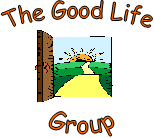 Tuesday 17th April, 1.30-2.30pm at Kelvinbank Resource Centre.People with a learning disability and those who care for them are sometimes worried about going for cancer screening so this session will help them to understand why it is important to go along to an appointment and how it can help to keep you healthy.  The performance has a serious message but it is also lively and fun. Help us blast away the myths of breast, bowel, prostate and cervical cancers.We hope you will come and see us to find out more about cancer screening.  Please complete the reply slip below and return it to Tracey Calder, Kelvinbank Resource Centre or email mandy.ferncombe@ggc.scot.nhs.uk .  If you have any queries at all please contact Mandy Ferncombe, Health improvement Team on 0141 3552400.  Thank you.----------------------------------------------------------------------------------------------------------------------------------I will/will not* be able to attend The Good Life Group’s performance at Kelvinbank Resource Centre on Tuesday 17th April 2018 from 1.30-2.30pm. I will require ___ number of places.Name ___________________________	Organisation ____________________________*please delete as appropriate